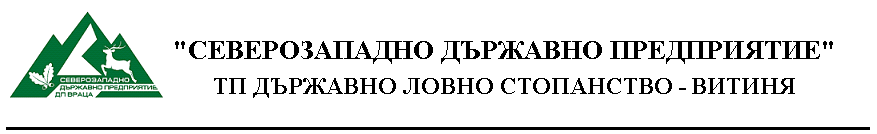 УКАЗАНИЯІ. ОПИСАНИЕ НА ПРЕДМЕТА НА ПОРЪЧКАТА1.1. Предмет на настоящата поръчка е избор на изпълнител на поръчка с предмет: „Доставка чрез покупка на  хранителни продукти и напитки за осъществяване на обслужващи дейности при провеждането на организиран ловен туризъм от СЗДП ТП Държавно ловно стопанство Витиня, м. Витиня, за една година в две обособени позиции“ по реда на Глава ХХVІ от ЗОП.1.2. Технически параметри на поръчката:Обособена Позиция № 1 – „Периодична доставка чрез покупка на безалкохолни напитки и бира” с финансов ресурс до  2000,00  лв. без ДДС;Обособена Позиция № 2 – „Периодична доставка чрез покупка на хранителни продукти, включително мляко, млечни продукти, месо, месни продукти, риба и алкохолни напитки” с финансов ресурс до  8000,00 лв.  без ДДС;Забележка: Видовете хранителни продукти и напитки са прогнозни и не обвързват Възложителя със задължителното им усвояване след сключване на договора между Възложителя и Изпълнителя. Същите се изпълняват според възникналата
необходимост от доставката им. Изпълнението на доставките се извършва единствено и само след заявка от страна на ВЪЗЛОЖИТЕЛЯ, при възникнала необходимост от тях, съгласно посочените условия и до максималния финансов ресурс определен от ВЪЗЛОЖИТЕЛЯ.		1.3. ПРОГНОЗНА СТОЙНОСТ БЕЗ ДДС: 10 000.00 (Десет хиляди) лева без включен ДДС.                1.3.1. Прогнозна стойност за Позиция 1 – 2000.00 (Две хиляди) лева без включен ДДС.                1.3.2. Прогнозна стойност за Позиция 2 – 8000.00 (Осем хиляди) лева без включен ДДС.  1.4. Срокът за изпълнение на поръчката е до 12 (дванадесет) месеца или до достигане на максималния финансов ресурс, определен от ВЪЗЛОЖИТЕЛЯ (10 000.00 лв. без ДДС).II. УСЛОВИЯ И РЕД ЗА ПОДАВАНЕ НА ОФЕРТИТЕ2.1. Офертите трябва да бъдат представени в запечатана непрозрачна опаковка в деловодството на СЗДП ТП ДЛС Витиня, на адрес: област Софийска, гр. Ботевград 2140, местност Витиня, п.к. № 7 , в срока определен в Обявата.2.2. Върху опаковката участникът следва да посочи предмета на поръчката, наименование на участника, адрес за кореспонденция, телефон и електронен адрес.III. ИЗИСКВАНИЯ КЪМ ОФЕРТИТЕ3.1. Всеки участник в обществената поръчка има право да представи само една оферта за всяка обособена позиция .3.2. Офертата следва да бъде изготвена в съответствие с изискванията на Възложителя.3.3. Офертата трябва да бъде подписана от лице, което представлява участника съгласно търговската регистрация на участника или от изрично упълномощено за това лице.	3.4. Всички документи в офертата следва да бъдат на български език, без поправки и/или изтривания.IV. КВАЛИФИКАЦИОННИ ИЗИСКВАНИЯ КЪМ ИЗПЪЛНИТЕЛИТЕ4.1. Участник в процедурата може да бъде лице по чл. 10 от ЗОП - всяко българско или чуждестранно физическо или юридическо лице, или техни обединения, както и всяко друго образувание, което има право да изпълнява доставки, съгласно законодателството на държавата, в която то е установено. 4.2. Участниците трябва да притежават валидно Удостоверение за регистрация по чл. 12 от Закона за храните на складовото и/или хладилното помещение, обхващащо всички групи продукти по настоящата процедура, издадено от Областната дирекция по безопасност на храните или съответното РЗИ.4.3. Участникът да разполага с необходимата техническа обезпеченост за изпълнение предмета на поръчката.4.4. Отстраняване на участници: при изготвяне на офертата не е изпълнил обявените от възложителя условия; представил е непълна и/или несъответстваща на изискванията на Възложителя оферта и/или ценовото му предложение надвишава посочения пределен финансов ресурс на Възложителя за изпълнение на поръчката. Прилагат се и основанията за отстраняване, посочени в чл. 54, ал. 1, т. 1 - 5 и 7 от ЗОП.4.5. Не се допуска разделяне на поръчката, извън обособените позиции. Участниците следва да предложат доставка на всички храни, напитки, продукти, подправки и други, съгласно спецификацията на Възложителя в съответствие с обособените позиции.V. ИЗИСКВАНИЯ КЪМ ИЗПЪЛНЕНИЕТО НА ПОРЪЧКАТА5.1. Предлаганите артикули да са в срок на годност (не по - малко от 80% остатъчен срок на годност към момента на доставката).	5.2. Посочените в техническата спецификация артикули са прогнозни и дават възможност на Възложителят да се възползва от тях при необходимост до посоченият прогнозен финансов ресурс в Обявата, а именно не повече от 10 000.00 лв. (десет хиляди лева) без вкл. ДДС общо за двете позиции, съответно 2000.00 (две хиляди) лева за Позиция 1 и 8000.00 (осем хиляди) лева за Позиция 2. 	5.3. Участниците са длъжни да посочат единична цена за всеки един от посочените артикули съгласно одобрената „ТЕХНИЧЕСКА СПЕЦИФИКАЦИЯ”,  неразделна част от настоящата документация на обявата.ЗАБЕЛЕЖКА: Непосочването на единична цена на някой от изброените в одобрената „СПЕЦИФИКАЦИЯ” артикули към настоящата обява е основание за отстраняване на участниците.	 5.4. Количество и стойност на всяка отделна доставка:- няма ограничение в  количеството и стойността на всяка отделна доставка (т.е. доставка може да бъде извършена и за минимална стойност или за един артикул), при възникнала необходимост от тях, съгласно посочените условия и до определеният максимален финансов ресурс, определен от ВЪЗЛОЖИТЕЛЯ;5.5. Начин на плащане:- Заплащането на всяка отделна доставка ще се извършва въз основа на единични цени съгласно ценовото предложение на кандидата, като същите са фиксирани и не подлежат на завишаване през периода на изпълнение на договора, в рамките на предвидения от възложителя финансов ресурс за всяка обособена позиция по отделно;VI. МИНИМАЛНИ ИЗИСКВАНИЯ КЪМ ДОСТАВКИТЕ:6.1. Предлаганите хранителни продукти трябва да са безопасни, годни за консумация и неувреждащи здравето на хората по смисъла и в съответствие с чл. 20 от Закона за храните. Хранителните продукти да отговарят на:- Закона за храните;- Наредба за изискванията за етикирането и представянето на храните;- Доставяните хранителни продукти задължително следва да бъдат придружени от сертификати за произход, сертификати за качества (напр. документ за произход, декларация за съответствие, удостоверение за качество, търговски документ, сертификат за контрол на храни от акредитирана лаборатория за изпитване на хранителни продукти, търговски листове за качество и произход и др.) и означен срок на годност на продуктите, като трябва да имат не по- малко от 80% остатъчен срок на годност към момента на доставката;6.2. Опаковката на продуктите да отговаря на изискванията на Закона за храните и действащата Наредба за изискванията за етикирането и представянето на храните и да гарантира възможността им за съхранение при обичайните за вида продукт условия.6.3. Хранителните продукти и напитки следва да отговарят на български държавни стандарти за качество, български стандарти, които въвеждат европейски, международни стандарти, европейски технически одобрения или общи технически документации, или еквивалентно.  VII. СЪДЪРЖАНИЕ НА ОФЕРТАТАОфертата следва да съдържа следните документи, които се поставят в запечатан, непрозрачен плик:7.1. Оферта по образец;7.2. Декларация по чл. 97, ал. 5 от ППЗОП – по образец7.3. Удостоверение за регистрация по чл. 12 от Закона за храните на складовото и/или хладилното помещение, обхващащо всички групи храни по настоящата процедура, издадено от Областната дирекция по безопасност на храните или съответното РЗИ (заверено копие с надпис „Вярно с оригинала”, подпис от оправомощено лице и мокър печат на участника).7.4. Техническо предложение - по образец.	7.5. Ценово предложение, съгласно образеца към документацията. Предложената цена следва да бъде посочена в лева и да включва всички преки и непреки разходи за изпълнение на поръчката, без ДДС.7.6. Декларация за запознаване с условията и приемане на договора - по образец.  VIII. СРОК ЗА ПОЛУЧАВАНЕ НА ОФЕРТИТЕОферти се приемат всеки работен ден от 8.30 часа до 17.00 часа в административната сграда на СЗДП ТП ДЛС Витиня, намираща се на адрес област Софийска, гр. Ботевград 2140, местност Витиня, п.к. № 7. Крайният срок за получаване на офертите е посочен в обявата.  Комуникацията между страните ще се осъществява по ел. път по реда на закона за електронните съобщения и ел. подпис, с куриер, по пощата чрез писмо с обратна разписка или връчване на участника.  Представените оферти ще бъдат отворени на посочените в обявата дата и час в административната сграда на стопанството, намираща се на адрес: област Софийска, гр. Ботевград 2140, местност Витина, п.к. № 7.  Срок на валидност на офертата - не по - кратък от 30 дни от крайният срок за депозиране на оферти.  IX. РАЗЯСНЕНИЯ ПО ДОКУМЕНТАЦИЯТА ЗА УЧАСТИЕ  При писмено искане, направено до три дни преди изтичането на срока за получаване на оферти, ВЪЗЛОЖИТЕЛЯТ е длъжен най-късно на следващия работен ден да публикува в профила на купувача писмени разяснения по условията на обществената поръчка.X. ОЦЕНКА НА ОФЕРТИТЕОценката и класирането на подадените оферти, както и определянето на изпълнителя на обществената поръчка, ще се извършва от назначената от ВЪЗЛОЖИТЕЛЯ комисия.Заседанието на комисията е публично при отваряне на офертите и на него могат да присъстват участниците или техни упълномощени представители, както и представители на средствата за масово осведомяване и други лица при спазване на установения режим за достъп до сградата, в която се извършва отварянето.Работата на комисията е съгласно разпоредбите на Глава Пета, Раздел VІІ и VІІІ от ППЗОП.Офертите на участниците ще се оценяват и класират според критерия „НАЙ-НИСКА ЦЕНА“. На първо място се класира кандидатът предложил най-ниска обща цена за извършване на доставката без включено ДДС.Комисията съставя протокол за разглеждането и оценка на офертите и за класирането на участниците.XI. СКЛЮЧВАНЕ НА ДОГОВОР11.1. ВЪЗЛОЖИТЕЛЯТ сключва писмен договор с избрания ИЗПЪЛНИТЕЛ на обществената поръчка по представения към документацията проект на договор, след утвърждаване от ВЪЗЛОЖИТЕЛЯ на протокола на комисията за получаването, разглеждането и оценката на офертите и за класирането на участниците.11.2. В договора за възлагане на обществената поръчка ще бъдат включени всички предложения от офертата на класирания на първо място участник, въз основа на която е определен за Изпълнител.	11.3. При подписване на договора определеният изпълнител следва да представи документите, посочени в чл. 58, ал.1, т. 1, 2 и 4 от Закона за обществените поръчки. Документите се представят под формата на оригинал или заверено копие.	11.4. ВЪЗЛОЖИТЕЛЯТ може последователно да предложи сключване на договор при условията, посочени в т. 11.1., 11.2. и 11.3. от настоящия раздел „Сключване на договор” с участника, класиран на второ място, когато участникът, който е имал право да сключи договора: 	11.4.1. Откаже да сключи договор.	11.4.2. Не представи някои от документите по чл. 58, ал.1, т. 1, 2 и 4  от Закона за обществените поръчки.	11.4.3. Не отговаря на изискванията на чл. 54, ал. 1, т. 1- 5 и 7 или чл. 55, ал.1 от ЗОП.№АРТИКУЛ / НАИМЕНОВАНИЕМерна единица и разфасовкаПозиция № 1Позиция № 1Позиция № 1I БЕЗАЛКОХОЛНИ НАПИТКИ1.1газирана вода0,250 л1.2безалкохолни напитки по 0.250л/кола, фанта, спрайт, тоник или еквивалентно /0,250 л1.3безалкохолни напитки по 2.5 л/ кола, фанта, спрайт, тоник или еквивалентно /2,500 л1.4безалкохолни напитки от 2 л./ кола, фанта, спрайт, тоник или еквивалентно /2,000 л1.5натурален сок-без консервантил1.6минерална вода по 0.500 л/0,500 л1.7минерална вода по 1.5 л1,500 л1.8минерална вода по 5 л5,000 л1.9минерална вода - галон19 л1.10минерална вода по 7 л7 л1.11бира специална-0,5000,500 л.IIВИНА2.1вино обикновено:бяло,червено,розе0,750 л2.2вино специално:бяло,червено,розе0,750 л2.3пенливо вино0,750 л.2.4вино кутия - 3 л:бяло, червено3,000 лIIIВОДКА3.1водка обикновена0,500 л3.2водка обикновена0,700 л3.3водка обикновена1,000 л3.4водка специална0,500 л.3.5водка специална0,700 л3.6водка специална1,000 лIVДруги алкохолни напитки4.1мастика0,700 л4.2джин0,700 л4.3джин1,000 л4.4коняк0,700 л4.5мартини0,700 л4.6бренди0,700 л.4.7ликьор0,700 л.4.8бейлис0,700 л.VРАКИИ5.1ракия обикновена0,700 лракия обикновена1,000 л5.2ракия специална0,700 лракия специална1,000 л5.3ракия отлежала0,700 лракия отлежала1,000 л5.4текила0,700 лтекила1,000 л5.5УЗО1,000 л.VIУИСКИ6.1уиски обикновено до 5 г.0,700 луиски обикновено до 5 г.1,000 л6.2уиски специално от 5 до 15 г.0,500 луиски специално от 5 до 15 г0,700 луиски специално от 5 до 15 г1,000 л6.3уиски над 15 г.0,700 л6.4уиски над 15 г.1.000 лVIIБИРА7.1бира специална-0,5000,500 л.7.2бира  обикновена№АРТИКУЛ / НАИМЕНОВАНИЕ1Мерна единица и разфасовкаПозиция № 2Позиция № 2Позиция № 2IМЕСО И МЕСНИ ПРОДУКТИ1.1свинско месобуткгплешкакгбон филекгконтра филекгребракгвраткг1.2пилекг1.3пиле-филекг1.4телешко месобуткгплешкакгбон филекгконтра филекгребракгвраткгшкембекг1.5агнешко месобуткгплешкакгбон филекгконтра филекгребракгвраткг1.6пуйкакг1.7паткакг1.8каймакайма смескгкайма телешкакг1.9кюфтета,кебапчета80 гр.1.10кюфтета,кебапчета-заготовкакг1.11печени кюфтета и кебапчетакг1.12кърначетакг1.13сурова наденицакг1.14луканкакг1.15шпек саламкг1.16врат ПВкг1.17свинско пушено филекг1.18суджуккг1.19пъстърмакг1.20сушеницакг1.21беконкг1.22черватънки червамдебели червамIІРиба – прясна и други морски и речни продукти сомкгшаранкгбяла рибакгпъстървакгскумриякгкалканкгципуракглавраккгсьомгакгкалмарикгомарикгскариди –пресникгскариди – бланшираникгмиди-пресникгмиди – замръзеникграци – речни – пресникгIІІМЛЯКО И МЛЕЧНИ ПРОДУКТИ3.1сиренесирене от краве млякокгсирене от овче млякокгсиньо сирене100 гр.Сирене бри125 гр.3.2кашкавалкг3.3прясно млякокравел3.4кисело млякокраве кисело мляко над 2%400 гр.Овче кисело мляко400 гр.3.5краве масло х 0.010 кг10 гр.3.6краве масло х 0.125 кг125 гр.3.7краве масло х 0.250 кг250 гр.3.8топено сирене-кутийка по ед.опаковани140 гр.3.9сметаназаквасена сметаналсметана за готвене- течналсладкарска сметанал3.10сметанки за кафесухи сметанки за кафе2,5 гр.Течни сметанки за кафе 10 мл3.11Сладолед – семеен типваниловкгплодов – различни видовекгшоколадовкгIVОЛИО, ЗЕХТИН И ОЦЕТ4.1олиослънчогледово олиол4.2Зехтин-студено пресованл4.3оцетБалсамов-бял/кафяв0,500лвинен0,500лябълков0,500 лVПОДПРАВКИ – ПАКЕТИРАНИ5.1.солнатриева солкгкалиева солкгйодирана солкг5.2чер пипер10 гр.5.3червен пипер100 гр.5.4бахар8 гр.5.5чубрица10 гр.5.6кимион15 гр.5.7дафинов лист8 гр.5.8индийско орехче6 гр.5.9дивисил9 гр.5.10лимонов сок150 мл5.11босилек10 гр.5.12джоджен10 гр.5.13риган10 гр.5.14мащерка10 гр.5.15шафран12 гр.5.16къри10 гр5.17карамфил10 гр.5.18захарбялакгкафявакгбяла на пакетчета2 гр.Кафява на пакетчета2 гр.Пудра захаркг5.19ванилия2 гр.5.20канела10 гр.5.21шоколадови изахарни пръчици100 гр.5.22сода бикарбонат100 гр.5.23амонячна сода10 гр.5.24бакпулвер10 гр.5.25мая за хляб10 гр.5.26суха мая7 гр.VІБРАШНО И ТЕСТЕНИ ИЗДЕЛИЯ6.1брашнопшенично-бялокгтипово брашнокгцаревично брашнокг6.2фиде250 гр.6.3макарони-разл. Форми400 гр.     6.4пастиспагети500 гр.Лазаня500 гр.Кус кус400 гр.Фусили500 гр.6.5галета100 гр.6.6хляббялкгтиповкгпълнозърнесткг6.7кори за баница500 гр.6.8бутер тестокг6.9банички-мини на заготовкакг6.10кроасани-заготовкакг6.11блатове за торта400 гр.6.12нишесте60 – 74 гр.6.13тортакг6.14рула250 гр.6.15бисквити250 гр6.16бисквити400 гр.6.17пасти384 гр.6.18солети – микс250 гр.VІІВАРИВА7.1оризкг7.2зрял фасулкг7.3лещакгVIІІПЛОДОВЕ – ПРЕСНИ8.1ябълкикг8.2бананикг8.3мандариникг8.4портокаликг8.5лимоникг8.6грейпфруткг8.7кивикг8.8авокадокг8.9сливикг8.10гроздекг8.11тиквакг8.12динякг8.13пъпешкг8.14прасковикг8.15крушикг8.16ягодикг8.17черешикгIХЗЕЛЕНЧУЦИ – ПРЕСНИ9.1доматиобикновеникгрозовикгчерикг9.2краставицикг9.3пиперкг9.4патладжанкг9.5зелекг9.6морковикг9.7марулябр.9.8рукулабр.9.9репичкивр.9.10спанаккг9.11ряпакг9.12тиквичкикг9.13луккг9.14зелен лук,чесънвр.9.15чесънкг9.16гъбипечуркакгкладницакгманатаркакг9.17картофкг9.18карфиолкг9.19люта чушкакгХПОДПРАВКИ – ПРЕСНИ10.1копървр.10.2магданозвр.10.3босилеквр.10.4джодженвр.10.5целинавр.10.6Целина – глава коренкгХІЗАМРАЗЕНИ ЗЕЛЕНЧУЦИ, КОНСЕРВИ И ПОЛУФАБРИКАТИ11.1бланширан картофкг11.2зеленчуков микскг.11.3маслинис пълнеж – различни видовекгчерни кгзелени кг11.4кисели краставички680 гр.11.5маринован грах680 гр.11.6мариновани гъби314 гр.11.7маринована царевица340 гр.11.8маринован пипер680 гр.11.9лютеница240 гр.11.10туршия пакет200 гр.11.11кетчуп500 мл11.12горчица130 мл11.13майонеза200 гр.11.14сос различни видове250 гр.11.15конфитюр –разл.видове20 гр.Конфитюр – разл.видове250 гр.11.16топинг различни видове500 мл11.17течен шоколад400 гр11.18пчелен мед 15 гр.11.19пчелен мед 500 гр.11.20Кисело зеле /листа/ 1,700 кг.11.21Домати консерва800 гр.11.22Доматено пюре500 гр.XІІЯДКИ – печени/пържени12.1бадеми100 гр.12.2шам фъстък100 гр.12.3фъстък100 гр.12.4кашу –печено/пържено100 гр.12.5лешник100 гр.ХIІІПРОДУКТИ ЗА ТОПЛИ НАПИТКИ13.1кафеАрабика на зърнакгАрабика-млянокгбез кофеиновокг13.2нес-кафе200 гр.13.3чайбилков-различни видове-филтър20 грплодов-различни видове-филтър20 грчерен чай-филтър20 гр13.4капучино14 гр.13.5нес 3 в 118 гр.13.6Какао на прах200 гр.13.7бульони-разл. видове10 гр.ХIVЯЙЦА14.1Яйца-кокоши-размер Mбр.14.2Яйца-кокоши-размер Lбр.